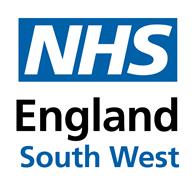 South West General Practice Nursing Celebration Awards Event – 13 June 2023Application for AwardIntroductionThe South West celebration of general practice nursing 2023 event will be held face to face on the evening of 13 June 2023 to celebrate the amazing work of practice nurses in the South West.AwardsWe are very excited to announce that we will have our third South West celebration of general practice nursing awards.  We are building on our tradition of celebrating the excellence of general practice nurses and the pivotal role they play in population health management.The awards are open to anyone working in the South West in the last five years in general practice.  There are eight categories as listed below.If you know a person or team who are amazing in general practice nursing and think they should be recognised, then please nominate them.  You can also nominate yourself or your own team.To nominate a person or team for a category please fill in the form below and return it to england.southwestgpn@nhs.net by 17 April 2023.We look forward to hearing from you.South West General Practice Nursing Celebration Awards Event – 13 June 2023Application for AwardPatient centred innovation by general practice nurse This award is for a GPN who has introduced a nurse-led project in general practice or in the community which has improved patient care.  This can be at a practice level, PCN level, locality, or ICS level.  The project can be big or small, digital, or not but should demonstrate innovation, sustainability, and engagement with others. Children and young people awardWe are looking for a nurse who has been involved with or worked with children and young people in their role, enhancing care for this group of patients.  For example, this could be improving clinics for children with long term conditions or mental health, or it could be working on improving vaccination uptake. They should be able to demonstrate sustainability, and engagement with others in this work and the work should produce an improvement in patient care or experience.  Working collaboratively towards the future (primary care nursing teams)Nurses work well in teams and GPNs are no exception.  We want to find a team of nurses in general practice who have worked well together and with others outside their team, who have made a positive and sustainable difference to patient care by working well together. Above and beyond general practice nurse awardGPNs work hard and deliver exceptional care to their patients.  We are looking for a GPN who does more than this.  Who goes over and above what is commonly expected of a GPN?  They could be someone who has engaged with and supported patients to an exceptional level; or someone who has gone over and above supporting other GPNs.  Whatever it is they have done; it should be on top of their job description.General Practice Workforce Improvement AwardThe South West is leading the way in increasing the numbers of nurses working in general practice across England.  This is down to the amazing work done across the South West to improve recruitment or retention of the general practice nursing workforce.  We are looking for a workforce improvement initiative that has benefitted GPNs, it can be big or small, but it should be innovative, replicable and show definitive benefits to the GPN workforce.   General practice nurse leadership awardExceptional GPN leaders are inspiring.  They listen to their teams and empathise with their patients.  They use clinical evidence to underpin change.  They support their teams to innovate, are willing to try out new ideas and are constantly learning from their processes.  They are fundamental to improving patient safety and experience, and to creating a culture where compassion is valued.  If you are or you know a team leader who meets these requirements, then please nominate them for an award.Best healthcare support worker (HCSW) or nurse associate/trainee nurse (NA/TNA) associate in a general practice nursing teamWe all know that HCSWs, TNAs and NAs are essential members of the general practice nursing team.  We are looking for one who has demonstrated excellent patient care, great teamwork, and keen to be involved and innovate.Unsung hero award – a person who is not a nurse but has really support general practice nurses or community nursesGPNs and community nurses are great, but they need support.  This award is for someone who isn’t a nurse or HCSW.  It could be a cleaner, a manager, a GP or an AHP.  Someone who is still passionate about GPNs and their work and has gone that extra mile to support and improve conditions for them so they can give patients the care they need.Please complete all sections belowAward categoryName of person being nominated, (if a team award, then a named person in the team to contact)Name of team (if team award)Email address of person being nominatedJob title of person being nominated.Name of nominatorEmail address of nominatorPlease provide a short statement (maximum 250 words) that supports your nomination:Please provide a short statement (maximum 250 words) that supports your nomination: